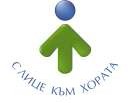 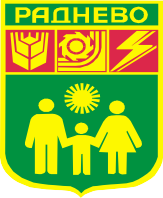 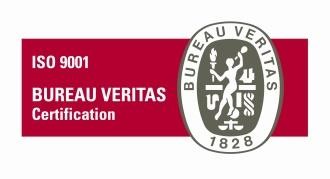                                       ОБЩИНА РАДНЕВО, ОБЛАСТ СТАРА ЗАГОРАОбщина Раднево обявява публичен търг с тайно наддаване:●Павилион №2А от 36 кв.м., находящ се в гр.Раднево, Общински пазар- за търговска  дейност. Начална месечна търгова цена – 150.00 лв.●Павилион №2Б от 36 кв.м., находящ се в гр.Раднево, Общински пазар- за търговска  дейност. Начална месечна търгова цена – 150.00 лв.●Павилион №3 от 116 кв.м., находящ се в гр.Раднево, Общински пазар- за търговска дейност. Начална месечна търгова цена – 400.00 лв.●Павилион №7 от 18 кв.м., находящ се в гр.Раднево, Общински пазар- за търговска дейност. Начална месечна търгова цена - 150.00 лв.●Павилион №10 от 18 кв.м., находящ се в гр.Раднево, Общински пазар- за търговска дейност. Начална месечна търгова цена - 150.00 лв.●Павилион №12 от 18 кв.м., находящ се в гр.Раднево, Общински пазар- за търговска дейност. Начална месечна търгова цена - 150.00 лв.●Павилион №13 от 18 кв.м., находящ се в гр.Раднево, Общински пазар- за търговска дейност. Начална месечна търгова цена - 150.00 лв.●Павилион №16 от 18 кв.м., находящ се в гр.Раднево, Общински пазар- за търговска дейност. Начална месечна търгова цена - 150.00 лв.●Павилион №18 от 18 кв.м., находящ се в гр.Раднево, Общински пазар- за търговска дейност. Начална месечна търгова цена - 150.00 лв.●Павилион №20 от 18 кв.м., находящ се в гр.Раднево, Общински пазар- за търговска дейност. Начална месечна търгова цена - 150.00 лв.●Павилион №21 от 18 кв.м., находящ се в гр.Раднево, Общински пазар- за търговска дейност. Начална месечна търгова цена - 150.00 лв.●Клетка №4 от 6 кв.м., находящ се в гр.Раднево, Пазар за цветя - за търговска дейност. Начална месечна търгова цена - 100.00 лв.●Клетка №5 от 6 кв.м., находящ се в гр.Раднево, Пазар за цветя - за търговска дейност. Начална месечна търгова цена - 100.00 лв.●Помещение от 42.87 кв.м., находящо се в гр. Раднево, ул.“Тачо Даскалов“ – търговска дейност. Начална месечна търгова цена – 257.20 лв.●Помещение от 74 кв.м., находящо се в гр. Раднево, ул.“Георги Димитров“ № 6, бл.91/33 – банкова дейност. Начална месечна търгова цена – 1110.00 лв.●Помещение от 127 кв.м., находящо се в гр. Раднево, ул.“Георги Димитров“ №6, бл.91/33 – търговска дейност. Начална месечна търгова цена – 508.00 лв.●Помещение от 125 кв.м., находящо се в гр. Раднево, ул.“Георги Димитров“ №6, бл.91/33 – търговска дейност. Начална месечна търгова цена – 500.00 лв.●Помещение от 200 кв.м., находящо се в гр. Раднево, ул.“Георги Димитров“, сграда ОбЦК „Нончо Воденичаров“ – търговска дейност. Начална месечна търгова цена – 400.00 лв.●Помещение от 24 кв.м., находящо се в гр. Раднево, ул.“Георги Димитров“, сграда ОбЦК „Нончо Воденичаров“ /подземен етаж/ – за услуги. Начална месечна търгова цена – 48.00 лв.●Помещение от 45 кв.м., находящо се в гр. Раднево, ул.“Георги Димитров“, сграда ОбЦК „Нончо Воденичаров“ /подземен етаж/ – за търговска дейност. Начална месечна търгова цена – 90.00 лв.●Помещение от 46.35 кв.м., находящо се в гр. Раднево, ул.“Димитър Благоев“, /сграда Битов комбинат, ст. част, ет.2/ – за клубна дейност. Начална месечна търгова цени – 46.35 лв.●Помещение от 69 кв.м., находящо се в гр. Раднево, ул.“Младост“ №2, бл.14 – за търговска дейност. Начална месечна търгова цена – 276.00 лв.●Помещение  от 14 кв.м., находящо се в с.Тополяне, общ. Раднево /сграда Кметство/ здравен дом, ет. 1 – за здравни дейности. Начална месечна търгова цена – 21.00 лв.●Помещение от 16 кв.м., находящо се в с.Тополяне, общ.Раднево /сграда Кметство/ - здравен дом, ет.2 – за здравни дейности. Начална месечна търгова цена – 24.00 лв.2.Отдаване под наем на следните общински площи /съгласно схема, одобрена от главния архитект на общината/ за поставяне на преместваеми съоръжения:●площ от 10 кв.м. /под №2/, находяща се в гр. Раднево, идентификатор №61460.504.65 - за търговска дейност. Начална месечна търгова цена - 100.00 лв.●площ от 2,5 кв.м. /под №14/, находяща се в гр. Раднево, идентификатор №61460.505.167 - за търговска дейност. Начална месечна търгова цена - 25.00 лв.●площ от 8 кв.м. /под №22/, за поставяне на преместваемо съоръжение,  находяща се в гр. Раднево, в улица с о.т. 1874 – о.т. 1875 - за търговска дейност. Начална месечна търгова цена - 80.00 лв.●площ от 6,4 кв.м. /под №3/, находяща се в гр. Раднево, идентификатор №61460.504.582 - за търговска дейност. Начална месечна търгова цена - 64.00 лв.●площ от 6,4 кв.м. /под №16/, находяща се в гр. Раднево, идентификатор №61460.505.466 - за търговска дейност. Начална месечна търгова цена - 64.00 лв.●площ от 6,4 кв.м., находяща се в гр. Раднево, идентификатор №61460.504.401 - за търговска дейност. Начална месечна търгова цена - 64.00 лв.●площ от 15 кв.м. /под №4/, находяща се в с. Ковачево, общ.Раднево, кв.46 - за търговска дейност. Начална месечна търгова цена - 60.00 лв.●площ от 12 кв.м., находяща се в с. Свободен, общ.Раднево - за търговска дейност. Начална месечна търгова цена – 48.00 лв.Обявените начални търгови цени на общинските обекти са без ДДС.3.Отдаване под наем на следните поземлени имоти: ПИ № 000032, с площ 2336 кв.м., находящ се в с. Свободен, общ. Раднево - за земеделски нужди. Начална годишна търгова цена – 95.80 лв.4.Утвърдена е тръжна документация за участие в публичен търг с тайно наддаване за отдаване под наем на обекти - общинска собственост. 5.Търгът ще се проведе на 14.09.2022 г. от 13.30 часа в зала 315 на Общинска администрация - гр. Раднево. Резервна дата - 21.09.2022 г. в същия час и място. 6.Депозит за участие - 10% от началната годишна търгова цена. Същият ще се внася по банков път - IBAN: BG 46 CECB 9790 84I3 7171 00, BIC код: СECB BG SF при “Централна кооперативна банка” АД, ФЦ - гр. Стара Загора офис гр. Раднево. Краен срок за внасяне на депозита - до 13.30 ч. на съответната дата за провеждане на търга. 7.Тръжната документация ще се получава от Гише № 3 /Стопански дейности/ в Информационен център срещу внесени невъзстановими 25.00 лв., без ДДС на Гише № 5 /Каса/ в Информационен център при Общинска администрация, гр. Раднево. Краен срок за получаване - до 13.30 ч. на съответната дата за провеждане на търга. 8.Оглед на обектите - по договаряне.  9.В деня и часа определени за провеждане на търга, участниците представят пред комисията по търга пликовете с предложенията за участие и документите, изброени в тръжната документация. Допълнителна информация: тел. 0417/8 12 53ИНЖ. ДИМИТЪР ЖЕЛЕВЗаместник-кмет „Икономика, евроинтеграция и обществени поръчки“Оправомощен съгл. Заповед №1978/19.08.2022 г.На Кмета на Община Раднево